OGÓLNOPOLSKI KONKURS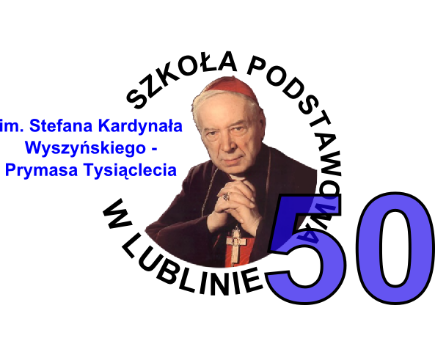 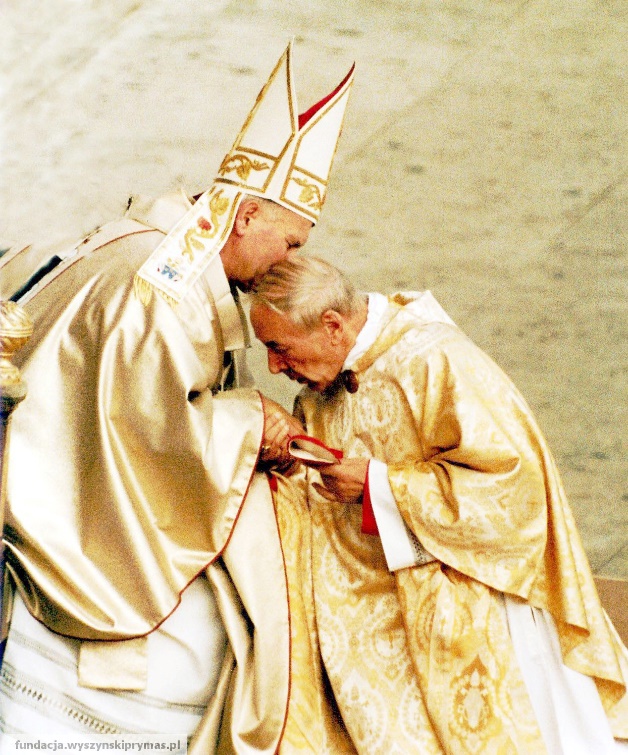 LITERACKO-PLASTYCZNYStefan Kardynał Wyszyński –Prymas Tysiąclecia naszym Patronem Hasło XX edycji:„(NIE)ZWYCZAJNA ŚWIĘTOŚĆ”Patronat HonorowyKs. Abp Stanisław Budzik – Metropolita LubelskiKs. dr hab. Andrzej Kiciński, prof. KUL – Prorektor ds. studenckich i międzynarodowych Katolickiego Uniwersytetu Lubelskiego Jana Pawła II
P. Lech Sprawka – Wojewoda Lubelski
P. dr Krzysztof Żuk – Prezydent Miasta LublinP. Jarosław Stawiarski – Marszałek Województwa Lubelskiego
P. Jarosław Pakuła – Przewodniczący Rady Miasta Lublin
P. Michalina Jankowska – Dyrektor Instytutu Prymasowskiego 
Stefana Kardynała Wyszyńskiego
P. Teresa Misiuk – Lubelski Kurator OświatyPatronat Medialny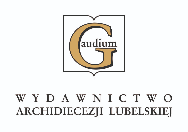 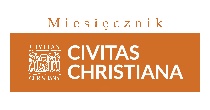 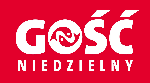 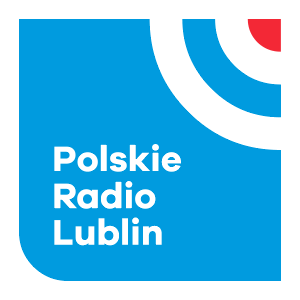 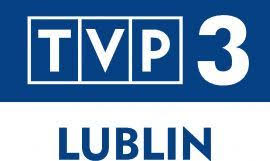 OrganizatorzySzkoła Podstawowa nr 50 w Lublinie im. Stefana Kardynała Wyszyńskiego – Prymasa TysiącleciaKatolickie Stowarzyszenie „Civitas Christiana” Oddział Okręgowy w LublinieStowarzyszenie Przyjaciół Szkół im. Stefana Kardynała WyszyńskiegoDzielnicowy Dom Kultury „Węglin”Regulamin konkursuUczestnicy:  uczniowie szkół podstawowych i ponadpodstawowychKategorie wiekowe: Uczniowie kl. 1-4 szkoły podstawowejUczniowie kl. 5-8 szkoły podstawowejUczniowie szkół ponadpodstawowych Forma:  literacka lub plastycznaCele konkursu1. Uczczenie beatyfikacji Sługi Bożego Stefana Kardynała Wyszyńskiego.2. Upamiętnienie 100. rocznicy urodzin Jana Pawła II – Papieża Polaka.3. Inspirowanie dzieci i młodzieży do poznania i czerpania z bogatego dziedzictwa  duchowego  Sługi Bożego Stefana Kardynała Wyszyńskiego.4. Kształtowanie postaw i promowanie wartości, którym wierny był Sługa Boży Stefan Kardynał Wyszyński.5. Ukazanie postaci świętych i błogosławionych jako wzoru do naśladowania we współczesnym świecie.6. Wyrażenie własnych przeżyć i refleksji środkami literackimi oraz plastycznymi.7. Doskonalenie umiejętności sprawnego i poprawnego posługiwania się językiem polskim.Tematy konkursu1. „W każdych warunkach można osiągnąć świętość.” Rozwiń myśl Prymasa Tysiąclecia, powołując się na przykłady z życia Stefana Kardynała Wyszyńskiego i innych ludzi, przykłady z literatury oraz historii, a także własne doświadczenia.2. „Taki duży, taki mały może świętym być…”(Zespół „Arka Noego”) Moja recepta na (nie)zwyczajną świętość realizującą się każdego dnia.3. Moje spotkanie ze świętym… (np. Janem Pawłem II, Stefanem Kardynałem Wyszyńskim, Urszulą Ledóchowską, Jerzym Popiełuszką lub moim świętym patronem) Czy życie błogosławionych i świętych może stać się drogowskazem dla współczesnego człowieka? 4. „Świętość, która realizowała się pośród nas.”(Abp Wojciech Polak) Świadectwo przyjaźni dwóch wielkich Polaków i ludzi Kościoła – św. Jana Pawła II i błogosławionego Stefana Kardynała Wyszyńskiego.Kryteria oceny prac1. Konkurs zostanie przeprowadzony w 2 kategoriach:literackiej forma dowolna: – wiersz, opowiadanie, list, pamiętnik, reportaż, wywiad, esej, rozprawka i in.,– komiks,– lapbook;plastycznej format i technika dowolna: plakat, rysunek, obraz i in.2. Kryteria oceny:– praca literacka: zgodność z tematem, poprawność  merytoryczna, językowa, ortograficzna, oryginalność ujęcia tematu;–  praca plastyczna: zgodność z tematem, oryginalność, estetyka.Warunki uczestnictwa1. Przyjmowane są tylko prace indywidualne. Do pracy należy dołączyć kartę zgłoszenia oraz zgodę rodzica/opiekuna (załączniki nr 1-4 dołączone do Regulaminu oraz dostępne na stronie Szkoły: www.zs7.lublin.pl).2. Praca powinna być czytelnie opisana na odwrocie:– imię i nazwisko autora, klasa, temat pracy,  – imię i nazwisko opiekuna/nauczyciela, telefon/e-mail,– adres i telefon (fax) szkołyi dostarczona lub przesłana na adres organizatora: Szkoła Podstawowa nr 50im. Stefana Kardynała Wyszyńskiego – Prymasa Tysiąclecia20-722 Lublin, ul. Roztocze 14, tel. 81 536 65 36z dopiskiem: „Konkurs o Patronie”.3. Termin nadsyłania prac – 7 kwietnia 2020 r. (decyduje data stempla pocztowego). 4. Rozstrzygnięcie Konkursu i wręczenie nagród nastąpi 15 maja 2020 r. podczas uroczystej Gali Podsumowania Konkursu. Wyniki zostaną opublikowane  6 maja 2020 r. na stronie internetowej szkoły (www.zs7.lublin.pl). Laureaci zostaną powiadomieni telefonicznie.5. Limit prac wykonanych pod kierunkiem jednego nauczyciela w jednej kategorii wiekowej wynosi maksymalnie 5. 6. Dla laureatów przewidziano dyplomy oraz nagrody rzeczowe, a dla opiekunów podziękowania.
7. Prace nie będą zwracane uczestnikom Konkursu, przechodzą one na własność organizatorów.8. Przystąpienie do konkursu jest równoznaczne z wyrażeniem zgody na przetwarzanie danych osobowych uczestników zgodnie z Ustawą o ochronie danych osobowych z dnia 29 sierpnia 1997 r. (Dz. U. Nr 133, poz. 883 z późn. zm.)  oraz akceptacją powyższego regulaminu.9. Dodatkowych informacji na temat konkursu udzielają koordynatorzy:p. Anna Trzos-Mularczyk-tel. 510 089 575, e-mail: konkursprymasowski2020@o2.plp. Ewa Ryba – tel. 605-898-114, e-mail: konkursprymasowski2020@o2.plp. Małgorzata Niedźwiadek - e-mail: konkursprymasowski2020@o2.plSponsorzyDyrektor Szkoły Podstawowej nr 50 im. Stefana Kardynała Wyszyńskiego – Prymasa Tysiąclecia – Ryszard PawkaProboszcz parafii pw. św. Urszuli Ledóchowskiej – ks. Antoni SochaRada Rodziców Szkoły Podstawowej nr 50 w Lublinie Parafialny Oddział Akcji Katolickiej pw. Św. Urszuli Ledóchowskiej w LublinieKlub Inteligencji Katolickiej w LublinieZałącznik nr 1:(pieczęć szkoły)KARTA ZGŁOSZENIAOgólnopolski Konkurs literacko-plastyczny Stefan Kardynał Wyszyński - Prymas Tysiąclecia naszym Patronem. Hasło XX edycji: „(NIE)ZWYCZAJNA ŚWIĘTOŚĆ”Prosimy wypełnić pismem drukowanymImię i nazwisko ucznia: ………………………………………………… kl. .…..…Temat pracy: …………………………………………………………………………………………...…………………………………………………………………………………………...…..….……………………………………………………………………………………………...……………………………………………………………………………………………...………………………………………………………………………………Kategoria: literacka / plastyczna (podkreślić właściwą)Imię i nazwisko opiekuna/nauczyciela:….………………..………………..……………… telefon/e-mail: ……………….....Nazwa i adres szkoły: ……………………………………….……………...……..…………………………………….……………………….….…………………………………………...……..…..……….……………………….….…………………………………………...……..…..………………………….………...…..……...………….………………………………e-mail: ……………………………….…… telefon …………………………….……Województwo: ……………………………………………Załącznik nr 2:Zgoda rodzica/opiekuna prawnego autora pracyna przetwarzanie danych osobowychWyrażam zgodę na przetwarzanie danych osobowych mojego dziecka –………………………………………………………………………………………… * w związku z jego udziałem w Ogólnopolskim Konkursie literacko-plastycznym Stefan Kardynał Wyszyński - Prymas Tysiąclecia naszym Patronem. Hasło XX edycji: „(NIE)ZWYCZAJNA ŚWIETOŚĆ” organizowanym przez Szkołę Podstawową nr 50 w Lublinie im. Stefana Kardynała Wyszyńskiego – Prymasa Tysiąclecia, Katolickie Stowarzyszenie „Civitas Christiana” Oddział Okręgowy w Lublinie, Stowarzyszenie Przyjaciół Szkół im. Stefana Kardynała Wyszyńskiego, Dzielnicowy Dom Kultury „Węglin” - umieszczonych w zgłoszeniu, związanych z organizacją, przeprowadzeniem konkursu i doręczeniem nagrody, w celu zamieszczenia listy laureatów na stronach organizatorów oraz w celu  sprawozdawczości. Jednocześnie oświadczam, że jestem świadoma/my dobrowolności podania danych oraz, że zostałam/em poinformowana/y o prawie dostępu do danych i ich poprawiania oraz żądania usunięcia. Zgodnie z ustawą z dnia 29 sierpnia 1997r. o ochronie danych osobowych (tj. Dz. U. z 2016 r. poz. 922 z późniejszymi zmianami) oraz zgodnie z Rozporządzeniem Parlamentu Europejskiego i Rady (UE) 2016/679 z dnia 27 kwietnia 2016r. w sprawie ochrony osób fizycznych w związku z przetwarzaniem danych osobowych i w sprawie swobodnego przepływu takich danych oraz uchylenia dyrektywy 95/46/WE (ogólne rozporządzenie o ochronie danych).W przypadku ucznia pełnoletniego wpisać: Zgoda osoby pełnoletniej.Załącznik nr 3:Zgoda rodzica/opiekuna prawnego autora pracyna udział w konkursie i rozpowszechnianie nadesłanej pracyWyrażam zgodę na udział ..........................................................................................................*w Ogólnopolskim Konkursie literacko-plastycznym Stefan Kardynał Wyszyński - Prymas Tysiąclecia naszym Patronem. Hasło XX edycji: „(NIE)ZWYCZAJNA ŚWIETOŚĆ” organizowanym przez Szkołę Podstawową nr 50 w Lublinie im. Stefana Kardynała Wyszyńskiego – Prymasa Tysiąclecia, Katolickie Stowarzyszenie „Civitas Christiana” Oddział Okręgowy w Lublinie, Stowarzyszenie Przyjaciół Szkół im. Stefana Kardynała Wyszyńskiego, Dzielnicowy Dom Kultury „Węglin”. Oświadczam, że nadesłana praca została przygotowana przez ucznia wymienionego w karcie zgłoszenia, w żadnej części nie narusza praw autorskich osób trzecich i była nienagradzana niepublikowana wcześniej w innych konkursach. Przekazuję nieodpłatnie organizatorom Konkursu prawa autorskie i majątkowe do nadesłanej pracy oraz wyrażam zgodę na rozpowszechnianie przesłanej pracy.W przypadku ucznia pełnoletniego wpisać: Zgoda osoby pełnoletniej.Załącznik nr 4:Oświadczenie rodzica/opiekuna prawnego autora pracyo zapoznaniu się z regulaminem KonkursuOświadczam, że zapoznałem/am się z regulaminem Ogólnopolskim Konkursie literacko-plastycznym Stefan Kardynał Wyszyński - Prymas Tysiąclecia naszym Patronem. Hasło XX edycji: „(NIE)ZWYCZAJNA ŚWIETOŚĆ” organizowanego przez Szkołę Podstawową nr 50 w Lublinie im. Stefana Kardynała Wyszyńskiego – Prymasa Tysiąclecia, Katolickie Stowarzyszenie „Civitas Christiana” Oddział Okręgowy w Lublinie, Stowarzyszenie Przyjaciół Szkół im. Stefana Kardynała Wyszyńskiego, Dzielnicowy Dom Kultury „Węglin” oraz akceptuję jego warunki.W przypadku ucznia pełnoletniego wpisać: Oświadczenie osoby pełnoletniej.………..……………………………………* imię i nazwisko autora pracy              (podpis rodzica/opiekuna dziecka/ucznia pełnoletniego)